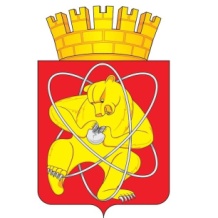 Городской округ«Закрытое административно – территориальное образование  Железногорск Красноярского края»АДМИНИСТРАЦИЯ ЗАТО г. ЖЕЛЕЗНОГОРСКПОСТАНОВЛЕНИЕ21.03.2024                                                                           	  	       		 	      № 453г. ЖелезногорскО внесении изменений в постановление Администрации ЗАТО г. Железногорск от 06.11.2013 № 1758 «Об утверждении муниципальной программы ˮРазвитие транспортной системы, содержание и благоустройство территории ЗАТО Железногорскˮ»Руководствуясь статьей 16 Федерального закона от 06.10.2003 № 131-ФЗ «Об общих принципах организации местного самоуправления в Российской Федерации», статьей 13 Федерального закона от 08.11.2007 № 257-ФЗ «Об автомобильных дорогах и о дорожной деятельности в Российской Федерации и о внесении изменений в отдельные законодательные акты Российской Федерации», статьей 6 Федерального закона от 10.12.1995 
№ 196-ФЗ «О безопасности дорожного движения», Уставом ЗАТО Железногорск, в целях обеспечения удовлетворительного уровня технического состояния дорог местного значения, развития транспортной инфраструктуры и снижения аварийности на дорогах,ПОСТАНОВЛЯЮ:1. Внести следующие изменения в постановление Администрации ЗАТО г. Железногорск от 06.11.2013 № 1758 «Об утверждении муниципальной программы ˮРазвитие транспортной системы, содержание и благоустройство территории ЗАТО Железногорскˮ»:1.1. В приложении к постановлению строку 10 таблицы раздела 1 «Паспорт муниципальной программы ЗАТО Железногорск» изложить в новой редакции:«».1.2. В приложении к постановлению раздел 9 программы изложить в новой редакции:«Для достижения целей настоящей программы предусмотрена реализация следующих мероприятий в рамках участия в государственной программе Красноярского края, утверждённой Постановлением Правительства Красноярского края от 30.09.2013 № 510-п "Об утверждении государственной программы Красноярского края «Развитие транспортной системы», государственной программе Российской Федерации «Развитие транспортной системы», утверждённой Постановлением Правительства РФ от 20.12.2017 № 1596 «Об утверждении государственной программы Российской Федерации "Развитие транспортной системы»: в составе национального проекта «Безопасные и качественные автомобильные дороги» и федерального проекта «Безопасность дорожного движения», принятых во исполнение Указа Президента Российской Федерации от 07.05.2018 № 204:Расходы на капитальный ремонт и ремонт искусственных сооружений на автомобильных дорогах общего пользования местного значения за счет средств муниципального дорожного фонда, предусмотренных в размере 100 200 500,00 рублей;Расходы на реализацию мероприятий, направленных на повышение безопасности дорожного движения, предусмотренных в размере 471 911,38 рублей.Реализация мероприятий осуществляется в соответствии с соглашениями, заключаемыми между Администрацией ЗАТО г. Железногорск и Министерством транспорта Красноярского края.».1.3. Приложение № 1 к муниципальной программе «Развитие транспортной системы, содержание и благоустройство территории ЗАТО Железногорск» изложить в новой редакции согласно приложению  № 1 к настоящему постановлению.1.4. Приложение № 2 к муниципальной программе «Развитие транспортной системы, содержание и благоустройство территории ЗАТО Железногорск» изложить в новой редакции согласно приложению  № 2 к настоящему постановлению.1.5. В приложении 4.1 к муниципальной программе «Развитие транспортной системы, содержание и благоустройство территории ЗАТО Железногорск» строку 7 таблицы изложить в новой редакции:«».1.6. Приложение № 2 к подпрограмме «Осуществление дорожной деятельности в отношении автомобильных дорог местного значения» муниципальной программы «Развитие транспортной системы, содержание и благоустройство территории ЗАТО Железногорск» изложить в новой редакции согласно приложению  № 3 к настоящему постановлению.1.7. В приложении 4.2 к муниципальной программе «Развитие транспортной системы, содержание и благоустройство территории ЗАТО Железногорск»:- строку 7 таблицы раздела 1 «Паспорт Подпрограммы № 2» изложить в новой редакции:«».1.8. Приложение № 2 к подпрограмме «Повышение безопасности дорожного движения на дорогах общего пользования местного значения» муниципальной программы «Развитие транспортной системы, содержание и благоустройство территории ЗАТО Железногорск» изложить в новой редакции согласно приложению  № 4 к настоящему постановлению.1.9. В приложении 4.4 к муниципальной программе «Развитие транспортной системы, содержание и благоустройство территории ЗАТО Железногорск» строку 7 таблицы раздела 1 «Паспорт Подпрограммы № 4» изложить в новой редакции:«».1.10. Приложение № 2 к подпрограмме «Организация благоустройства территории» муниципальной программы «Развитие транспортной системы, содержание и благоустройство территории ЗАТО Железногорск» изложить в новой редакции согласно приложению  № 5 к настоящему постановлению.2. Отделу управления проектами и документационного, организационного обеспечения деятельности Администрации ЗАТО г. Железногорск (В.Г. Винокурова) довести настоящее постановление до сведения населения через газету «Город и горожане».3. Отделу общественных связей Администрации ЗАТО г. Железногорск (И.С. Архипова) разместить настоящее постановление на официальном сайте Администрации ЗАТО г. Железногорск в информационно-телекоммуникационной сети «Интернет».4. Контроль над исполнением настоящего постановления возложить на первого заместителя Главы ЗАТО г. Железногорск по жилищно-коммунальному хозяйству Р.И. Вычужанина.5. Настоящее постановление  вступает в силу после его официального опубликования.Глава ЗАТО г. Железногорск				           	         Д. М. ЧернятинГлавный специалист отдела коммуникаций правления городского хозяйства										В. А. ФроловГлавный специалист отдела коммуникаций правления городского хозяйства										В. А. ФроловГлавный специалист отдела коммуникаций правления городского хозяйства										В. А. ФроловГлавный специалист отдела коммуникаций правления городского хозяйства										В. А. ФроловГлавный специалист отдела коммуникаций правления городского хозяйства										В. А. ФроловИнформация по ресурсному обеспечению муниципальной программы, в том числе в разбивке по источникам финансирования по годам реализации программы     Финансирование программы на 2024 – 2026 годы составит 1 763 649 982,55 рублей, в том числе за счет средств: федерального бюджета — 120 973 000,00 рублей,в том числе:      2024 г. — 95 000 000,00 рублей,      2025 г. — 25 973 000,00 рублей,      2026 г. — 0,00 рублей;краевого бюджета — 102 846 900,00 рублей,в том числе:      2024 г. — 101 479 900,00 рублей,      2025 г. — 1 367 000,00 рублей,      2026 г. — 0,00 рублей;местного бюджета — 1 539 830 082,55 рублей в том числе:      2024 г. — 533 592 466,55  рублей,      2025 г. — 503 118 808,00 рублей,      2026 г. — 503 118 808,00 рублей.«Информация по ресурсному обеспечению подпрограммы, в том числе в разбивке по источникам финансирования по годам реализации подпрограммыФинансирование подпрограммы на 2024 – 2026 годы составит 974 326 941,00 рублей, в том числе за счет средств: федерального бюджета — 120 973 000,00 рублей,в том числе:      2024 г. — 95 000 000,00 рублей,      2025 г. — 25 973 000,00 рублей,      2026 г. — 0,00 рублей.краевого бюджета 102 381 400,00 рублей,в том числе:      2024 г. — 101 014 400,00 рублей,      2025 г. — 1 367 000,00 рублей,      2026 г. — 0,00 рублей.местного бюджета — 750 972 541,00 рублей,в том числе:      2024 г. — 259 581 705,00 рублей,      2025 г. — 245 722 993,00 рублей,      2026 г. — 245 667 843,00 рублей.Информация по ресурсному обеспечению подпрограммы, в том числе в разбивке по источникам финансирования по годам реализации подпрограммыФинансирование подпрограммы на 2024 – 2026 годы составит 2 328 901,38 рублей, в том числе за счет средств: федерального бюджета — 0,00 рублей,краевого бюджета — 465 500,00 рублей,в том числе:      2024 г. — 465 500,00 рублей;      2025 г. — 0,00 рублей      2025 г. — 0,00 рублейместного бюджета — 1 863 401,38 рублей,в том числе:       2024 г. — 1 123 401,38 рублей;       2025 г. — 370 000,00 рублей;       2026 г. — 370 000,00 рублей.Информация по ресурсному обеспечению подпрограммы, в том числе в разбивке по источникам финансирования по годам реализации подпрограммыФинансирование подпрограммы на 2024 – 2026 годы составит 335 280 151,55 рублей, в том числе за счет средств: федерального бюджета — 0,00 рублей,краевого бюджета — 0,00 рублей,местного бюджета — 335 280 151,55 рублей,в том числе:      2024 г. — 119 857 971,55 рублей,      2025 г. — 107 683 515,00 рублей,      2026 г. — 107 738 665,00 рублей.Приложение № 1
к постановлению Администрации ЗАТО г. Железногорск
от 21.03.2024 № 453Приложение № 1
к постановлению Администрации ЗАТО г. Железногорск
от 21.03.2024 № 453Приложение № 1
к постановлению Администрации ЗАТО г. Железногорск
от 21.03.2024 № 453Приложение № 1
к муниципальной программе "Развитие транспортной системы, содержание и благоустройство территории ЗАТО Железногорск"Приложение № 1
к муниципальной программе "Развитие транспортной системы, содержание и благоустройство территории ЗАТО Железногорск"Приложение № 1
к муниципальной программе "Развитие транспортной системы, содержание и благоустройство территории ЗАТО Железногорск"Информация о ресурсном обеспечении муниципальной программы за счет средств местного бюджета, в том числе средств, 
поступивших из бюджетов других уровней бюджетной системыИнформация о ресурсном обеспечении муниципальной программы за счет средств местного бюджета, в том числе средств, 
поступивших из бюджетов других уровней бюджетной системыИнформация о ресурсном обеспечении муниципальной программы за счет средств местного бюджета, в том числе средств, 
поступивших из бюджетов других уровней бюджетной системыИнформация о ресурсном обеспечении муниципальной программы за счет средств местного бюджета, в том числе средств, 
поступивших из бюджетов других уровней бюджетной системыИнформация о ресурсном обеспечении муниципальной программы за счет средств местного бюджета, в том числе средств, 
поступивших из бюджетов других уровней бюджетной системыИнформация о ресурсном обеспечении муниципальной программы за счет средств местного бюджета, в том числе средств, 
поступивших из бюджетов других уровней бюджетной системыИнформация о ресурсном обеспечении муниципальной программы за счет средств местного бюджета, в том числе средств, 
поступивших из бюджетов других уровней бюджетной системыИнформация о ресурсном обеспечении муниципальной программы за счет средств местного бюджета, в том числе средств, 
поступивших из бюджетов других уровней бюджетной системыИнформация о ресурсном обеспечении муниципальной программы за счет средств местного бюджета, в том числе средств, 
поступивших из бюджетов других уровней бюджетной системыИнформация о ресурсном обеспечении муниципальной программы за счет средств местного бюджета, в том числе средств, 
поступивших из бюджетов других уровней бюджетной системыИнформация о ресурсном обеспечении муниципальной программы за счет средств местного бюджета, в том числе средств, 
поступивших из бюджетов других уровней бюджетной системыИнформация о ресурсном обеспечении муниципальной программы за счет средств местного бюджета, в том числе средств, 
поступивших из бюджетов других уровней бюджетной системыИнформация о ресурсном обеспечении муниципальной программы за счет средств местного бюджета, в том числе средств, 
поступивших из бюджетов других уровней бюджетной системырублейНаименование показателяНаименование показателяКБККБККБККБККБККБККБК202420252026Итого на периодНаименование показателяНаименование показателяКЦСРКЦСРКВСРКВСРКФСРКФСРКВР202420252026Итого на периодМуниципальная программа "Развитие транспортной системы, содержание и благоустройство территории ЗАТО Железногорск"Муниципальная программа "Развитие транспортной системы, содержание и благоустройство территории ЗАТО Железногорск"12000000001200000000730 072 366,55530 458 808,00503 118 808,001 763 649 982,55Резерв средств на исполнение условий соглашений о предоставлении межбюджетных трансфертов из вышестоящего бюджета в рамках муниципальной программы "Развитие транспортной системы, содержание и благоустройство территории ЗАТО Железногорск"Резерв средств на исполнение условий соглашений о предоставлении межбюджетных трансфертов из вышестоящего бюджета в рамках муниципальной программы "Развитие транспортной системы, содержание и благоустройство территории ЗАТО Железногорск"120000001012000000103 687 088,620,000,003 687 088,62Финансовое управление Администрации ЗАТО г.ЖелезногорскФинансовое управление Администрации ЗАТО г.Железногорск120000001012000000108018013 687 088,620,000,003 687 088,62Дорожное хозяйство (дорожные фонды)Дорожное хозяйство (дорожные фонды)12000000101200000010801801040904093 687 088,620,000,003 687 088,62Иные бюджетные ассигнованияИные бюджетные ассигнования12000000101200000010801801040904098003 687 088,620,000,003 687 088,62Резервные средстваРезервные средства12000000101200000010801801040904098703 687 088,620,000,003 687 088,62Подпрограмма "Осуществление дорожной деятельности в отношении автомобильных дорог местного значения"Подпрограмма "Осуществление дорожной деятельности в отношении автомобильных дорог местного значения"12100000001210000000455 596 105,00273 062 993,00245 667 843,00974 326 941,00Капитальный ремонт, ремонт автомобильных дорог общего пользования местного значения за счет средств муниципального дорожного фондаКапитальный ремонт, ремонт автомобильных дорог общего пользования местного значения за счет средств муниципального дорожного фонда121000013012100001301 200 000,000,000,001 200 000,00Администрация закрытого административно-территориального образования город ЖелезногорскАдминистрация закрытого административно-территориального образования город Железногорск121000013012100001300090091 200 000,000,000,001 200 000,00Дорожное хозяйство (дорожные фонды)Дорожное хозяйство (дорожные фонды)12100001301210000130009009040904091 200 000,000,000,001 200 000,00Закупка товаров, работ и услуг для обеспечения государственных (муниципальных) нуждЗакупка товаров, работ и услуг для обеспечения государственных (муниципальных) нужд12100001301210000130009009040904092001 200 000,000,000,001 200 000,00Иные закупки товаров, работ и услуг для обеспечения государственных (муниципальных) нуждИные закупки товаров, работ и услуг для обеспечения государственных (муниципальных) нужд12100001301210000130009009040904092401 200 000,000,000,001 200 000,00Расходы на содержание автомобильных дорог общего пользования местного значения за счет средств муниципального дорожного фондаРасходы на содержание автомобильных дорог общего пользования местного значения за счет средств муниципального дорожного фонда12100002701210000270245 667 843,00245 667 843,00245 667 843,00737 003 529,00Администрация закрытого административно-территориального образования город ЖелезногорскАдминистрация закрытого административно-территориального образования город Железногорск12100002701210000270009009245 667 843,00245 667 843,00245 667 843,00737 003 529,00Дорожное хозяйство (дорожные фонды)Дорожное хозяйство (дорожные фонды)1210000270121000027000900904090409245 667 843,00245 667 843,00245 667 843,00737 003 529,00Предоставление субсидий бюджетным, автономным учреждениям и иным некоммерческим организациямПредоставление субсидий бюджетным, автономным учреждениям и иным некоммерческим организациям1210000270121000027000900904090409600245 667 843,00245 667 843,00245 667 843,00737 003 529,00Субсидии бюджетным учреждениямСубсидии бюджетным учреждениям1210000270121000027000900904090409610245 667 843,00245 667 843,00245 667 843,00737 003 529,00Расходы на произведение специальной краевой выплаты работникам, осуществляющим деятельность по содержанию автомобильных дорог общего пользования местного значения за счет средств муниципального дорожного фондаРасходы на произведение специальной краевой выплаты работникам, осуществляющим деятельность по содержанию автомобильных дорог общего пользования местного значения за счет средств муниципального дорожного фонда1210000300121000030012 407 362,000,000,0012 407 362,00Администрация закрытого административно-территориального образования город ЖелезногорскАдминистрация закрытого административно-территориального образования город Железногорск1210000300121000030000900912 407 362,000,000,0012 407 362,00Дорожное хозяйство (дорожные фонды)Дорожное хозяйство (дорожные фонды)121000030012100003000090090409040912 407 362,000,000,0012 407 362,00Предоставление субсидий бюджетным, автономным учреждениям и иным некоммерческим организациямПредоставление субсидий бюджетным, автономным учреждениям и иным некоммерческим организациям121000030012100003000090090409040960012 407 362,000,000,0012 407 362,00Субсидии бюджетным учреждениямСубсидии бюджетным учреждениям121000030012100003000090090409040961012 407 362,000,000,0012 407 362,00Расходы на осуществление дорожной деятельности в целях решения задач социально-экономического развития территорий за счет средств муниципального дорожного фондаРасходы на осуществление дорожной деятельности в целях решения задач социально-экономического развития территорий за счет средств муниципального дорожного фонда12100S395012100S395050 057 500,000,000,0050 057 500,00Администрация закрытого административно-территориального образования город ЖелезногорскАдминистрация закрытого административно-территориального образования город Железногорск12100S395012100S395000900950 057 500,000,000,0050 057 500,00Дорожное хозяйство (дорожные фонды)Дорожное хозяйство (дорожные фонды)12100S395012100S39500090090409040950 057 500,000,000,0050 057 500,00Закупка товаров, работ и услуг для обеспечения государственных (муниципальных) нуждЗакупка товаров, работ и услуг для обеспечения государственных (муниципальных) нужд12100S395012100S39500090090409040920050 057 500,000,000,0050 057 500,00Иные закупки товаров, работ и услуг для обеспечения государственных (муниципальных) нуждИные закупки товаров, работ и услуг для обеспечения государственных (муниципальных) нужд12100S395012100S39500090090409040924050 057 500,000,000,0050 057 500,00Расходы на ремонт автомобильных дорог общего пользования местного значения, являющихся подъездами к садоводческим, огородническим некоммерческим товариществам, за счет средств муниципального дорожного фондаРасходы на ремонт автомобильных дорог общего пользования местного значения, являющихся подъездами к садоводческим, огородническим некоммерческим товариществам, за счет средств муниципального дорожного фонда12100S507012100S507010 011 000,000,000,0010 011 000,00Администрация закрытого административно-территориального образования город ЖелезногорскАдминистрация закрытого административно-территориального образования город Железногорск12100S507012100S507000900910 011 000,000,000,0010 011 000,00Дорожное хозяйство (дорожные фонды)Дорожное хозяйство (дорожные фонды)12100S507012100S50700090090409040910 011 000,000,000,0010 011 000,00Закупка товаров, работ и услуг для обеспечения государственных (муниципальных) нуждЗакупка товаров, работ и услуг для обеспечения государственных (муниципальных) нужд12100S507012100S50700090090409040920010 011 000,000,000,0010 011 000,00Иные закупки товаров, работ и услуг для обеспечения государственных (муниципальных) нуждИные закупки товаров, работ и услуг для обеспечения государственных (муниципальных) нужд12100S507012100S50700090090409040924010 011 000,000,000,0010 011 000,00Расходы на капитальный ремонт и ремонт автомобильных дорог общего пользования местного значения за счет средств муниципального дорожного фондаРасходы на капитальный ремонт и ремонт автомобильных дорог общего пользования местного значения за счет средств муниципального дорожного фонда12100S509012100S509036 051 900,000,000,0036 051 900,00Администрация закрытого административно-территориального образования город ЖелезногорскАдминистрация закрытого административно-территориального образования город Железногорск12100S509012100S509000900936 051 900,000,000,0036 051 900,00Дорожное хозяйство (дорожные фонды)Дорожное хозяйство (дорожные фонды)12100S509012100S50900090090409040936 051 900,000,000,0036 051 900,00Закупка товаров, работ и услуг для обеспечения государственных (муниципальных) нуждЗакупка товаров, работ и услуг для обеспечения государственных (муниципальных) нужд12100S509012100S50900090090409040920036 051 900,000,000,0036 051 900,00Иные закупки товаров, работ и услуг для обеспечения государственных (муниципальных) нуждИные закупки товаров, работ и услуг для обеспечения государственных (муниципальных) нужд12100S509012100S50900090090409040924036 051 900,000,000,0036 051 900,00Расходы на капитальный ремонт и ремонт искусственных сооружений на автомобильных дорогах общего пользования местного значения за счет средств муниципального дорожного фондаРасходы на капитальный ремонт и ремонт искусственных сооружений на автомобильных дорогах общего пользования местного значения за счет средств муниципального дорожного фонда121R153942121R153942100 200 500,0027 395 150,000,00127 595 650,00Администрация закрытого административно-территориального образования город ЖелезногорскАдминистрация закрытого административно-территориального образования город Железногорск121R153942121R153942009009100 200 500,0027 395 150,000,00127 595 650,00Дорожное хозяйство (дорожные фонды)Дорожное хозяйство (дорожные фонды)121R153942121R15394200900904090409100 200 500,0027 395 150,000,00127 595 650,00Закупка товаров, работ и услуг для обеспечения государственных (муниципальных) нуждЗакупка товаров, работ и услуг для обеспечения государственных (муниципальных) нужд121R153942121R15394200900904090409200100 200 500,0027 395 150,000,00127 595 650,00Иные закупки товаров, работ и услуг для обеспечения государственных (муниципальных) нуждИные закупки товаров, работ и услуг для обеспечения государственных (муниципальных) нужд121R153942121R15394200900904090409240100 200 500,0027 395 150,000,00127 595 650,00Подпрограмма "Повышение безопасности дорожного движения на дорогах общего пользования местного значения"Подпрограмма "Повышение безопасности дорожного движения на дорогах общего пользования местного значения"122000000012200000001 588 901,38370 000,00370 000,002 328 901,38Временное перемещение, хранение, оценка и утилизация брошенных и бесхозяйных транспортных средств на территории ЗАТО ЖелезногорскВременное перемещение, хранение, оценка и утилизация брошенных и бесхозяйных транспортных средств на территории ЗАТО Железногорск12200000101220000010200 000,00200 000,00200 000,00600 000,00Администрация закрытого административно-территориального образования город ЖелезногорскАдминистрация закрытого административно-территориального образования город Железногорск12200000101220000010009009200 000,00200 000,00200 000,00600 000,00БлагоустройствоБлагоустройство1220000010122000001000900905030503200 000,00200 000,00200 000,00600 000,00Закупка товаров, работ и услуг для обеспечения государственных (муниципальных) нуждЗакупка товаров, работ и услуг для обеспечения государственных (муниципальных) нужд1220000010122000001000900905030503200200 000,00200 000,00200 000,00600 000,00Иные закупки товаров, работ и услуг для обеспечения государственных (муниципальных) нуждИные закупки товаров, работ и услуг для обеспечения государственных (муниципальных) нужд1220000010122000001000900905030503240200 000,00200 000,00200 000,00600 000,00Проведение конкурсов по тематике "Безопасность дорожного движения в ЗАТО Железногорск"Проведение конкурсов по тематике "Безопасность дорожного движения в ЗАТО Железногорск"1220000020122000002080 000,0080 000,0080 000,00240 000,00Администрация закрытого административно-территориального образования город ЖелезногорскАдминистрация закрытого административно-территориального образования город Железногорск1220000020122000002000900980 000,0080 000,0080 000,00240 000,00Другие общегосударственные вопросыДругие общегосударственные вопросы122000002012200000200090090113011380 000,0080 000,0080 000,00240 000,00Закупка товаров, работ и услуг для обеспечения государственных (муниципальных) нуждЗакупка товаров, работ и услуг для обеспечения государственных (муниципальных) нужд122000002012200000200090090113011320080 000,0080 000,0080 000,00240 000,00Иные закупки товаров, работ и услуг для обеспечения государственных (муниципальных) нуждИные закупки товаров, работ и услуг для обеспечения государственных (муниципальных) нужд122000002012200000200090090113011324080 000,0080 000,0080 000,00240 000,00Организация социальной рекламы и печатной продукции по безопасности дорожного движенияОрганизация социальной рекламы и печатной продукции по безопасности дорожного движения1220000030122000003090 000,0090 000,0090 000,00270 000,00Администрация закрытого административно-территориального образования город ЖелезногорскАдминистрация закрытого административно-территориального образования город Железногорск1220000030122000003000900990 000,0090 000,0090 000,00270 000,00Другие общегосударственные вопросыДругие общегосударственные вопросы122000003012200000300090090113011390 000,0090 000,0090 000,00270 000,00Закупка товаров, работ и услуг для обеспечения государственных (муниципальных) нуждЗакупка товаров, работ и услуг для обеспечения государственных (муниципальных) нужд122000003012200000300090090113011320090 000,0090 000,0090 000,00270 000,00Иные закупки товаров, работ и услуг для обеспечения государственных (муниципальных) нуждИные закупки товаров, работ и услуг для обеспечения государственных (муниципальных) нужд122000003012200000300090090113011324090 000,0090 000,0090 000,00270 000,00Уплата административных штрафов и иных платежейУплата административных штрафов и иных платежей12200000401220000040400 000,000,000,00400 000,00Администрация закрытого административно-территориального образования город ЖелезногорскАдминистрация закрытого административно-территориального образования город Железногорск12200000401220000040009009400 000,000,000,00400 000,00Другие общегосударственные вопросыДругие общегосударственные вопросы1220000040122000004000900901130113400 000,000,000,00400 000,00Иные бюджетные ассигнованияИные бюджетные ассигнования1220000040122000004000900901130113800400 000,000,000,00400 000,00Уплата налогов, сборов и иных платежейУплата налогов, сборов и иных платежей1220000040122000004000900901130113850400 000,000,000,00400 000,00Мероприятия, направленные на повышение безопасности дорожного движенияМероприятия, направленные на повышение безопасности дорожного движения12200000501220000050346 990,000,000,00346 990,00Администрация закрытого административно-территориального образования город ЖелезногорскАдминистрация закрытого административно-территориального образования город Железногорск12200000501220000050009009346 990,000,000,00346 990,00Дорожное хозяйство (дорожные фонды)Дорожное хозяйство (дорожные фонды)1220000050122000005000900904090409346 990,000,000,00346 990,00Закупка товаров, работ и услуг для обеспечения государственных (муниципальных) нуждЗакупка товаров, работ и услуг для обеспечения государственных (муниципальных) нужд1220000050122000005000900904090409200346 990,000,000,00346 990,00Иные закупки товаров, работ и услуг для обеспечения государственных (муниципальных) нуждИные закупки товаров, работ и услуг для обеспечения государственных (муниципальных) нужд1220000050122000005000900904090409240346 990,000,000,00346 990,00Расходы на реализацию мероприятий, направленных на повышение безопасности дорожного движенияРасходы на реализацию мероприятий, направленных на повышение безопасности дорожного движения122R310601122R310601471 911,380,000,00471 911,38Администрация закрытого административно-территориального образования город ЖелезногорскАдминистрация закрытого административно-территориального образования город Железногорск122R310601122R310601009009471 911,380,000,00471 911,38Дорожное хозяйство (дорожные фонды)Дорожное хозяйство (дорожные фонды)122R310601122R31060100900904090409471 911,380,000,00471 911,38Закупка товаров, работ и услуг для обеспечения государственных (муниципальных) нуждЗакупка товаров, работ и услуг для обеспечения государственных (муниципальных) нужд122R310601122R31060100900904090409200471 911,380,000,00471 911,38Иные закупки товаров, работ и услуг для обеспечения государственных (муниципальных) нуждИные закупки товаров, работ и услуг для обеспечения государственных (муниципальных) нужд122R310601122R31060100900904090409240471 911,380,000,00471 911,38Подпрограмма "Создание условий для предоставления транспортных услуг населению и организация транспортного обслуживания населения"Подпрограмма "Создание условий для предоставления транспортных услуг населению и организация транспортного обслуживания населения"12300000001230000000149 342 300,00149 342 300,00149 342 300,00448 026 900,00Организация регулярных перевозок пассажирским автомобильным транспортом по муниципальным маршрутамОрганизация регулярных перевозок пассажирским автомобильным транспортом по муниципальным маршрутам12300000401230000040149 342 300,00149 342 300,00149 342 300,00448 026 900,00Администрация закрытого административно-территориального образования город ЖелезногорскАдминистрация закрытого административно-территориального образования город Железногорск12300000401230000040009009149 342 300,00149 342 300,00149 342 300,00448 026 900,00ТранспортТранспорт1230000040123000004000900904080408149 342 300,00149 342 300,00149 342 300,00448 026 900,00Закупка товаров, работ и услуг для обеспечения государственных (муниципальных) нуждЗакупка товаров, работ и услуг для обеспечения государственных (муниципальных) нужд1230000040123000004000900904080408200149 342 300,00149 342 300,00149 342 300,00448 026 900,00Иные закупки товаров, работ и услуг для обеспечения государственных (муниципальных) нуждИные закупки товаров, работ и услуг для обеспечения государственных (муниципальных) нужд1230000040123000004000900904080408240149 342 300,00149 342 300,00149 342 300,00448 026 900,00Подпрограмма "Организация благоустройства территории"Подпрограмма "Организация благоустройства территории"12400000001240000000119 857 971,55107 683 515,00107 738 665,00335 280 151,55Содержание сетей уличного освещенияСодержание сетей уличного освещения1240000010124000001069 106 468,0064 909 857,0064 965 007,00198 981 332,00Администрация закрытого административно-территориального образования город ЖелезногорскАдминистрация закрытого административно-территориального образования город Железногорск1240000010124000001000900969 106 468,0064 909 857,0064 965 007,00198 981 332,00БлагоустройствоБлагоустройство124000001012400000100090090503050369 026 468,0064 829 857,0064 885 007,00198 741 332,00Расходы на выплаты персоналу в целях обеспечения выполнения функций государственными (муниципальными) органами, казенными учреждениями, органами управления государственными внебюджетными фондамиРасходы на выплаты персоналу в целях обеспечения выполнения функций государственными (муниципальными) органами, казенными учреждениями, органами управления государственными внебюджетными фондами124000001012400000100090090503050310021 527 183,0017 330 572,0017 385 722,0056 243 477,00Расходы на выплаты персоналу казенных учрежденийРасходы на выплаты персоналу казенных учреждений124000001012400000100090090503050311021 527 183,0017 330 572,0017 385 722,0056 243 477,00Закупка товаров, работ и услуг для обеспечения государственных (муниципальных) нуждЗакупка товаров, работ и услуг для обеспечения государственных (муниципальных) нужд124000001012400000100090090503050320047 499 285,0047 499 285,0047 499 285,00142 497 855,00Иные закупки товаров, работ и услуг для обеспечения государственных (муниципальных) нуждИные закупки товаров, работ и услуг для обеспечения государственных (муниципальных) нужд124000001012400000100090090503050324047 499 285,0047 499 285,0047 499 285,00142 497 855,00Профессиональная подготовка, переподготовка и повышение квалификацииПрофессиональная подготовка, переподготовка и повышение квалификации124000001012400000100090090705070580 000,0080 000,0080 000,00240 000,00Закупка товаров, работ и услуг для обеспечения государственных (муниципальных) нуждЗакупка товаров, работ и услуг для обеспечения государственных (муниципальных) нужд124000001012400000100090090705070520080 000,0080 000,0080 000,00240 000,00Иные закупки товаров, работ и услуг для обеспечения государственных (муниципальных) нуждИные закупки товаров, работ и услуг для обеспечения государственных (муниципальных) нужд124000001012400000100090090705070524080 000,0080 000,0080 000,00240 000,00Содержание прочих объектов благоустройстваСодержание прочих объектов благоустройства12400000201240000020732 792,00732 792,00732 792,002 198 376,00Администрация закрытого административно-территориального образования город ЖелезногорскАдминистрация закрытого административно-территориального образования город Железногорск12400000201240000020009009732 792,00732 792,00732 792,002 198 376,00БлагоустройствоБлагоустройство1240000020124000002000900905030503732 792,00732 792,00732 792,002 198 376,00Закупка товаров, работ и услуг для обеспечения государственных (муниципальных) нуждЗакупка товаров, работ и услуг для обеспечения государственных (муниципальных) нужд1240000020124000002000900905030503200732 792,00732 792,00732 792,002 198 376,00Иные закупки товаров, работ и услуг для обеспечения государственных (муниципальных) нуждИные закупки товаров, работ и услуг для обеспечения государственных (муниципальных) нужд1240000020124000002000900905030503240732 792,00732 792,00732 792,002 198 376,00Демонтаж, хранение или в необходимых случаях уничтожение рекламных конструкций, установленных и (или) эксплуатируемых без разрешений, срок действия которых не истекДемонтаж, хранение или в необходимых случаях уничтожение рекламных конструкций, установленных и (или) эксплуатируемых без разрешений, срок действия которых не истек12400000601240000060100 000,00100 000,00100 000,00300 000,00Администрация закрытого административно-территориального образования город ЖелезногорскАдминистрация закрытого административно-территориального образования город Железногорск12400000601240000060009009100 000,00100 000,00100 000,00300 000,00БлагоустройствоБлагоустройство1240000060124000006000900905030503100 000,00100 000,00100 000,00300 000,00Закупка товаров, работ и услуг для обеспечения государственных (муниципальных) нуждЗакупка товаров, работ и услуг для обеспечения государственных (муниципальных) нужд1240000060124000006000900905030503200100 000,00100 000,00100 000,00300 000,00Иные закупки товаров, работ и услуг для обеспечения государственных (муниципальных) нуждИные закупки товаров, работ и услуг для обеспечения государственных (муниципальных) нужд1240000060124000006000900905030503240100 000,00100 000,00100 000,00300 000,00Содержание территорий общего пользованияСодержание территорий общего пользования1240000070124000007041 940 866,0041 940 866,0041 940 866,00125 822 598,00Администрация закрытого административно-территориального образования город ЖелезногорскАдминистрация закрытого административно-территориального образования город Железногорск1240000070124000007000900941 940 866,0041 940 866,0041 940 866,00125 822 598,00БлагоустройствоБлагоустройство124000007012400000700090090503050341 940 866,0041 940 866,0041 940 866,00125 822 598,00Предоставление субсидий бюджетным, автономным учреждениям и иным некоммерческим организациямПредоставление субсидий бюджетным, автономным учреждениям и иным некоммерческим организациям124000007012400000700090090503050360041 940 866,0041 940 866,0041 940 866,00125 822 598,00Субсидии бюджетным учреждениямСубсидии бюджетным учреждениям124000007012400000700090090503050361041 940 866,0041 940 866,0041 940 866,00125 822 598,00Расходы на произведение специальной краевой выплаты работникам, осуществляющим деятельность по содержанию территорий общего пользованияРасходы на произведение специальной краевой выплаты работникам, осуществляющим деятельность по содержанию территорий общего пользования124000019012400001902 764 800,000,000,002 764 800,00Администрация закрытого административно-территориального образования город ЖелезногорскАдминистрация закрытого административно-территориального образования город Железногорск124000019012400001900090092 764 800,000,000,002 764 800,00БлагоустройствоБлагоустройство12400001901240000190009009050305032 764 800,000,000,002 764 800,00Предоставление субсидий бюджетным, автономным учреждениям и иным некоммерческим организациямПредоставление субсидий бюджетным, автономным учреждениям и иным некоммерческим организациям12400001901240000190009009050305036002 764 800,000,000,002 764 800,00Субсидии бюджетным учреждениямСубсидии бюджетным учреждениям12400001901240000190009009050305036102 764 800,000,000,002 764 800,00Расходы на выполнение работ по понижению уровня вод на подтапляемых территориях на земельных участках, находящихся в муниципальной собственности, земельных участках государственная собственность на которые не разграничена, прилегающих к территории СНТ №8, СНТ № 40, СНТ № 34Расходы на выполнение работ по понижению уровня вод на подтапляемых территориях на земельных участках, находящихся в муниципальной собственности, земельных участках государственная собственность на которые не разграничена, прилегающих к территории СНТ №8, СНТ № 40, СНТ № 34124000020012400002001 053 045,550,000,001 053 045,55Администрация закрытого административно-территориального образования город ЖелезногорскАдминистрация закрытого административно-территориального образования город Железногорск124000020012400002000090091 053 045,550,000,001 053 045,55БлагоустройствоБлагоустройство12400002001240000200009009050305031 053 045,550,000,001 053 045,55Закупка товаров, работ и услуг для обеспечения государственных (муниципальных) нуждЗакупка товаров, работ и услуг для обеспечения государственных (муниципальных) нужд12400002001240000200009009050305032001 053 045,550,000,001 053 045,55Иные закупки товаров, работ и услуг для обеспечения государственных (муниципальных) нуждИные закупки товаров, работ и услуг для обеспечения государственных (муниципальных) нужд12400002001240000200009009050305032401 053 045,550,000,001 053 045,55Обследование наружного освещенияОбследование наружного освещения124000021012400002104 160 000,000,000,004 160 000,00Администрация закрытого административно-территориального образования город ЖелезногорскАдминистрация закрытого административно-территориального образования город Железногорск124000021012400002100090094 160 000,000,000,004 160 000,00БлагоустройствоБлагоустройство12400002101240000210009009050305034 160 000,000,000,004 160 000,00Закупка товаров, работ и услуг для обеспечения государственных (муниципальных) нуждЗакупка товаров, работ и услуг для обеспечения государственных (муниципальных) нужд12400002101240000210009009050305032004 160 000,000,000,004 160 000,00Иные закупки товаров, работ и услуг для обеспечения государственных (муниципальных) нуждИные закупки товаров, работ и услуг для обеспечения государственных (муниципальных) нужд12400002101240000210009009050305032404 160 000,000,000,004 160 000,00Приложение № 2
к постановлению Администрации ЗАТО г. Железногорск
от 21.03.2024 № 453Приложение № 2
к постановлению Администрации ЗАТО г. Железногорск
от 21.03.2024 № 453Приложение № 2
к постановлению Администрации ЗАТО г. Железногорск
от 21.03.2024 № 453Приложение № 2к муниципальной программе "Развитие транспортной системы, содержание и благоустройство территории ЗАТО Железногорск"Приложение № 2к муниципальной программе "Развитие транспортной системы, содержание и благоустройство территории ЗАТО Железногорск"Приложение № 2к муниципальной программе "Развитие транспортной системы, содержание и благоустройство территории ЗАТО Железногорск"Информация об источниках финансирования подпрограмм, отдельных мероприятий муниципальной программы (средства местного бюджета, в том числе средства, поступившие из бюджетов других уровней бюджетной системы)Информация об источниках финансирования подпрограмм, отдельных мероприятий муниципальной программы (средства местного бюджета, в том числе средства, поступившие из бюджетов других уровней бюджетной системы)Информация об источниках финансирования подпрограмм, отдельных мероприятий муниципальной программы (средства местного бюджета, в том числе средства, поступившие из бюджетов других уровней бюджетной системы)Информация об источниках финансирования подпрограмм, отдельных мероприятий муниципальной программы (средства местного бюджета, в том числе средства, поступившие из бюджетов других уровней бюджетной системы)Информация об источниках финансирования подпрограмм, отдельных мероприятий муниципальной программы (средства местного бюджета, в том числе средства, поступившие из бюджетов других уровней бюджетной системы)Информация об источниках финансирования подпрограмм, отдельных мероприятий муниципальной программы (средства местного бюджета, в том числе средства, поступившие из бюджетов других уровней бюджетной системы)Информация об источниках финансирования подпрограмм, отдельных мероприятий муниципальной программы (средства местного бюджета, в том числе средства, поступившие из бюджетов других уровней бюджетной системы)СтатусНаименование муниципальной программы, подпрограммы муниципальной программыУровень бюджетной системы / источники финансированияОценка расходов (руб.), годыОценка расходов (руб.), годыОценка расходов (руб.), годыОценка расходов (руб.), годыСтатусНаименование муниципальной программы, подпрограммы муниципальной программыУровень бюджетной системы / источники финансированияОценка расходов (руб.), годыОценка расходов (руб.), годыОценка расходов (руб.), годыОценка расходов (руб.), годыСтатусНаименование муниципальной программы, подпрограммы муниципальной программыУровень бюджетной системы / источники финансированияОценка расходов (руб.), годыОценка расходов (руб.), годыОценка расходов (руб.), годыОценка расходов (руб.), годыСтатусНаименование муниципальной программы, подпрограммы муниципальной программыУровень бюджетной системы / источники финансирования2024
год2025
год2026
годИтого на периодМуниципальная
программаРазвитие транспортной системы, содержание и благоустройство территории ЗАТО Железногорсквсего730 072 366,55530 458 808,00503 118 808,001 763 649 982,55Муниципальная
программаРазвитие транспортной системы, содержание и благоустройство территории ЗАТО Железногорск      в том числе:Муниципальная
программаРазвитие транспортной системы, содержание и благоустройство территории ЗАТО Железногорск      федеральный бюджет95 000 000,0025 973 000,000,00120 973 000,00Муниципальная
программаРазвитие транспортной системы, содержание и благоустройство территории ЗАТО Железногорск      краевой бюджет101 479 900,001 367 000,000,00102 846 900,00Муниципальная
программаРазвитие транспортной системы, содержание и благоустройство территории ЗАТО Железногорск      местный бюджет533 592 466,55503 118 808,00503 118 808,001 539 830 082,55Подпрограмма 1Осуществление дорожной деятельности в отношении автомобильных дорог местного значениявсего455 596 105,00273 062 993,00245 667 843,00974 326 941,00Подпрограмма 1Осуществление дорожной деятельности в отношении автомобильных дорог местного значения      в том числе:Подпрограмма 1Осуществление дорожной деятельности в отношении автомобильных дорог местного значения      федеральный бюджет95 000 000,0025 973 000,000,00120 973 000,00Подпрограмма 1Осуществление дорожной деятельности в отношении автомобильных дорог местного значения      краевой бюджет101 014 400,001 367 000,000,00102 381 400,00Подпрограмма 1Осуществление дорожной деятельности в отношении автомобильных дорог местного значения      местный бюджет259 581 705,00245 722 993,00245 667 843,00750 972 541,00Подпрограмма 2Повышение безопасности дорожного движения на дорогах общего пользования местного значениявсего1 588 901,38370 000,00370 000,002 328 901,38Подпрограмма 2Повышение безопасности дорожного движения на дорогах общего пользования местного значения      в том числе:Подпрограмма 2Повышение безопасности дорожного движения на дорогах общего пользования местного значения      федеральный бюджет0,000,000,000,00Подпрограмма 2Повышение безопасности дорожного движения на дорогах общего пользования местного значения      краевой бюджет465 500,000,000,00465 500,00Подпрограмма 2Повышение безопасности дорожного движения на дорогах общего пользования местного значения      местный бюджет1 123 401,38370 000,00370 000,001 863 401,38Подпрограмма 3Создание условий для предоставления транспортных услуг населению и организация транспортного обслуживания населениявсего149 342 300,00149 342 300,00149 342 300,00448 026 900,00Подпрограмма 3Создание условий для предоставления транспортных услуг населению и организация транспортного обслуживания населения      в том числе:Подпрограмма 3Создание условий для предоставления транспортных услуг населению и организация транспортного обслуживания населения      федеральный бюджет0,000,000,000,00Подпрограмма 3Создание условий для предоставления транспортных услуг населению и организация транспортного обслуживания населения      краевой бюджет0,000,000,000,00Подпрограмма 3Создание условий для предоставления транспортных услуг населению и организация транспортного обслуживания населения      местный бюджет149 342 300,00149 342 300,00149 342 300,00448 026 900,00Подпрограмма 4Организация благоустройства территориивсего119 857 971,55107 683 515,00107 738 665,00335 280 151,55Подпрограмма 4Организация благоустройства территории      в том числе:Подпрограмма 4Организация благоустройства территории      федеральный бюджет0,000,000,000,00Подпрограмма 4Организация благоустройства территории      краевой бюджет0,000,000,000,00Подпрограмма 4Организация благоустройства территории      местный бюджет119 857 971,55107 683 515,00107 738 665,00335 280 151,55Отдельное мероприятие 1 программыРезерв средств на исполнение условий соглашений о предоставлении межбюджетных трансфертов из вышестоящего бюджета в рамках муниципальной программы "Развитие транспортной системы, содержание и благоустройство территории ЗАТО Железногорск"всего3 687 088,620,000,003 687 088,62Отдельное мероприятие 1 программыРезерв средств на исполнение условий соглашений о предоставлении межбюджетных трансфертов из вышестоящего бюджета в рамках муниципальной программы "Развитие транспортной системы, содержание и благоустройство территории ЗАТО Железногорск"      в том числе:Отдельное мероприятие 1 программыРезерв средств на исполнение условий соглашений о предоставлении межбюджетных трансфертов из вышестоящего бюджета в рамках муниципальной программы "Развитие транспортной системы, содержание и благоустройство территории ЗАТО Железногорск"      федеральный бюджет0,000,000,000,00Отдельное мероприятие 1 программыРезерв средств на исполнение условий соглашений о предоставлении межбюджетных трансфертов из вышестоящего бюджета в рамках муниципальной программы "Развитие транспортной системы, содержание и благоустройство территории ЗАТО Железногорск"      краевой бюджет0,000,000,000,00Отдельное мероприятие 1 программыРезерв средств на исполнение условий соглашений о предоставлении межбюджетных трансфертов из вышестоящего бюджета в рамках муниципальной программы "Развитие транспортной системы, содержание и благоустройство территории ЗАТО Железногорск"      местный бюджет3 687 088,620,000,003 687 088,62Приложение № 3
к постановлению Администрации ЗАТО г. Железногорск
от 21.03.2024 № 453Приложение № 3
к постановлению Администрации ЗАТО г. Железногорск
от 21.03.2024 № 453Приложение № 2
к подпрограмме «Осуществление дорожной деятельности в отношении автомобильных дорог местного значения»Приложение № 2
к подпрограмме «Осуществление дорожной деятельности в отношении автомобильных дорог местного значения»Перечень мероприятий подпрограммы «Осуществление дорожной деятельности в отношении автомобильных дорог местного значения»
муниципальной программы «Развитие транспортной системы, содержание и благоустройство территории ЗАТО Железногорск»Перечень мероприятий подпрограммы «Осуществление дорожной деятельности в отношении автомобильных дорог местного значения»
муниципальной программы «Развитие транспортной системы, содержание и благоустройство территории ЗАТО Железногорск»Перечень мероприятий подпрограммы «Осуществление дорожной деятельности в отношении автомобильных дорог местного значения»
муниципальной программы «Развитие транспортной системы, содержание и благоустройство территории ЗАТО Железногорск»Перечень мероприятий подпрограммы «Осуществление дорожной деятельности в отношении автомобильных дорог местного значения»
муниципальной программы «Развитие транспортной системы, содержание и благоустройство территории ЗАТО Железногорск»Перечень мероприятий подпрограммы «Осуществление дорожной деятельности в отношении автомобильных дорог местного значения»
муниципальной программы «Развитие транспортной системы, содержание и благоустройство территории ЗАТО Железногорск»Перечень мероприятий подпрограммы «Осуществление дорожной деятельности в отношении автомобильных дорог местного значения»
муниципальной программы «Развитие транспортной системы, содержание и благоустройство территории ЗАТО Железногорск»Перечень мероприятий подпрограммы «Осуществление дорожной деятельности в отношении автомобильных дорог местного значения»
муниципальной программы «Развитие транспортной системы, содержание и благоустройство территории ЗАТО Железногорск»Перечень мероприятий подпрограммы «Осуществление дорожной деятельности в отношении автомобильных дорог местного значения»
муниципальной программы «Развитие транспортной системы, содержание и благоустройство территории ЗАТО Железногорск»Перечень мероприятий подпрограммы «Осуществление дорожной деятельности в отношении автомобильных дорог местного значения»
муниципальной программы «Развитие транспортной системы, содержание и благоустройство территории ЗАТО Железногорск»Перечень мероприятий подпрограммы «Осуществление дорожной деятельности в отношении автомобильных дорог местного значения»
муниципальной программы «Развитие транспортной системы, содержание и благоустройство территории ЗАТО Железногорск»Перечень мероприятий подпрограммы «Осуществление дорожной деятельности в отношении автомобильных дорог местного значения»
муниципальной программы «Развитие транспортной системы, содержание и благоустройство территории ЗАТО Железногорск»Цели, задачи, мероприятия подпрограммыНаименование главного распорядителя бюджетных средствКБККБККБККБКРасходы, рублейРасходы, рублейРасходы, рублейРасходы, рублейОжидаемый результат от реализации подпрограммного мероприятия (в натуральном выражении)Цели, задачи, мероприятия подпрограммыНаименование главного распорядителя бюджетных средствКБККБККБККБКРасходы, рублейРасходы, рублейРасходы, рублейРасходы, рублейОжидаемый результат от реализации подпрограммного мероприятия (в натуральном выражении)Цели, задачи, мероприятия подпрограммыНаименование главного распорядителя бюджетных средствКЦСРКВСРКФСРКВР2024
год2025
год2026
годИтого на периодОжидаемый результат от реализации подпрограммного мероприятия (в натуральном выражении)Цель подпрограммы: Осуществление дорожной деятельности в отношении автомобильных дорог местного значенияЦель подпрограммы: Осуществление дорожной деятельности в отношении автомобильных дорог местного значенияЦель подпрограммы: Осуществление дорожной деятельности в отношении автомобильных дорог местного значенияЦель подпрограммы: Осуществление дорожной деятельности в отношении автомобильных дорог местного значенияЦель подпрограммы: Осуществление дорожной деятельности в отношении автомобильных дорог местного значенияЦель подпрограммы: Осуществление дорожной деятельности в отношении автомобильных дорог местного значенияЦель подпрограммы: Осуществление дорожной деятельности в отношении автомобильных дорог местного значенияЦель подпрограммы: Осуществление дорожной деятельности в отношении автомобильных дорог местного значенияЦель подпрограммы: Осуществление дорожной деятельности в отношении автомобильных дорог местного значенияЦель подпрограммы: Осуществление дорожной деятельности в отношении автомобильных дорог местного значенияЦель подпрограммы: Осуществление дорожной деятельности в отношении автомобильных дорог местного значенияЗадача 1. Обеспечение выполнения работ по комплексному содержанию автомобильных дорогЗадача 1. Обеспечение выполнения работ по комплексному содержанию автомобильных дорогЗадача 1. Обеспечение выполнения работ по комплексному содержанию автомобильных дорогЗадача 1. Обеспечение выполнения работ по комплексному содержанию автомобильных дорогЗадача 1. Обеспечение выполнения работ по комплексному содержанию автомобильных дорогЗадача 1. Обеспечение выполнения работ по комплексному содержанию автомобильных дорогЗадача 1. Обеспечение выполнения работ по комплексному содержанию автомобильных дорогЗадача 1. Обеспечение выполнения работ по комплексному содержанию автомобильных дорогЗадача 1. Обеспечение выполнения работ по комплексному содержанию автомобильных дорогЗадача 1. Обеспечение выполнения работ по комплексному содержанию автомобильных дорогЗадача 1. Обеспечение выполнения работ по комплексному содержанию автомобильных дорогРасходы на содержание автомобильных дорог общего пользования местного значения за счет средств муниципального дорожного фондаАдминистрация закрытого административно-территориального образования город Железногорск12100002700090409610245 667 843,00245 667 843,00245 667 843,00737 003 529,00Субсидия МБУ "Комбинат благоустройства" на выполнение муниципального задания по содержанию дорог общего пользования местного значения за счет средств бюджета ЗАТО ЖелезногорскРасходы на произведение специальной краевой выплаты работникам, осуществляющим деятельность по содержанию автомобильных дорог общего пользования местного значения за счет средств муниципального дорожного фондаАдминистрация закрытого административно-территориального образования город Железногорск1210000300009040961012 407 362,000,000,0012 407 362,00Увеличение заработной платы работникам МБУ "Комбинат благоустройства" 01.01.2024 (специальная краевая выплата)Задача 2. Выполнение ремонта, капитального ремонта, реконструкции и строительства автомобильных дорогЗадача 2. Выполнение ремонта, капитального ремонта, реконструкции и строительства автомобильных дорогЗадача 2. Выполнение ремонта, капитального ремонта, реконструкции и строительства автомобильных дорогЗадача 2. Выполнение ремонта, капитального ремонта, реконструкции и строительства автомобильных дорогЗадача 2. Выполнение ремонта, капитального ремонта, реконструкции и строительства автомобильных дорогЗадача 2. Выполнение ремонта, капитального ремонта, реконструкции и строительства автомобильных дорогЗадача 2. Выполнение ремонта, капитального ремонта, реконструкции и строительства автомобильных дорогЗадача 2. Выполнение ремонта, капитального ремонта, реконструкции и строительства автомобильных дорогЗадача 2. Выполнение ремонта, капитального ремонта, реконструкции и строительства автомобильных дорогЗадача 2. Выполнение ремонта, капитального ремонта, реконструкции и строительства автомобильных дорогЗадача 2. Выполнение ремонта, капитального ремонта, реконструкции и строительства автомобильных дорогРасходы на осуществление дорожной деятельности в целях решения задач социально-экономического развития территорий за счет средств муниципального дорожного фондаАдминистрация закрытого административно-территориального образования город Железногорск12100S3950009040924050 057 500,000,000,0050 057 500,00Ремонт автодороги ул. 60 лет ВЛКСМ (средства местного бюджета)Расходы на ремонт автомобильных дорог общего пользования местного значения, являющихся подъездами к садоводческим, огородническим некоммерческим товариществам, за счет средств муниципального дорожного фондаАдминистрация закрытого административно-территориального образования город Железногорск12100S5070009040924010 011 000,000,000,0010 011 000,00Ремонт автодороги ул. 60 лет ВЛКСМ (средства местного бюджета)Расходы на капитальный ремонт и ремонт автомобильных дорог общего пользования местного значения за счет средств муниципального дорожного фондаАдминистрация закрытого административно-территориального образования город Железногорск12100S5090009040924036 051 900,000,000,0036 051 900,00Ремонт автодороги "о/л "Орбита" до садового кооператива №42" (средства местного бюджета)Расходы на капитальный ремонт и ремонт искусственных сооружений на автомобильных дорогах общего пользования местного значения за счет средств муниципального дорожного фондаАдминистрация закрытого административно-территориального образования город Железногорск121R1539420090409240100 200 500,0027 395 150,000,00127 595 650,00Ремонт путепровода по ул. 60 лет ВЛКСМ через транспортный проезд (средства федерального, краевого, местного бюджетов)Капитальный ремонт, ремонт автомобильных дорог общего пользования местного значения за счет средств муниципального дорожного фондаАдминистрация закрытого административно-территориального образования город Железногорск121000013000904092401 200 000,000,000,001 200 000,00Обеспечение строительного контроля, мероприятий и процедур технического надзора при производстве работ по ремонту путепровода по ул. 60 лет ВЛКСМ через транспортный проездИтого по подпрограмме:Х1210000000XXX455 596 105,00273 062 993,00245 667 843,00974 326 941,00X         в том числе:Главный распорядитель бюджетных средств 1:Администрация закрытого административно-территориального образования город Железногорск1210000000009XX455 596 105,00273 062 993,00245 667 843,00974 326 941,00ХПриложение № 4к постановлению Администрации ЗАТО г. Железногорск
от 21.03.2024 № 453Приложение № 4к постановлению Администрации ЗАТО г. Железногорск
от 21.03.2024 № 453Приложение № 4к постановлению Администрации ЗАТО г. Железногорск
от 21.03.2024 № 453Приложение № 2к подпрограмме «Повышение безопасности дорожного движения на дорогах общего пользования местного значения»Приложение № 2к подпрограмме «Повышение безопасности дорожного движения на дорогах общего пользования местного значения»Приложение № 2к подпрограмме «Повышение безопасности дорожного движения на дорогах общего пользования местного значения»Перечень мероприятий подпрограммы «Повышение безопасности дорожного движения на дорогах общего пользования местного значения»
муниципальной программы «Развитие транспортной системы, содержание и благоустройство территории ЗАТО Железногорск»Перечень мероприятий подпрограммы «Повышение безопасности дорожного движения на дорогах общего пользования местного значения»
муниципальной программы «Развитие транспортной системы, содержание и благоустройство территории ЗАТО Железногорск»Перечень мероприятий подпрограммы «Повышение безопасности дорожного движения на дорогах общего пользования местного значения»
муниципальной программы «Развитие транспортной системы, содержание и благоустройство территории ЗАТО Железногорск»Перечень мероприятий подпрограммы «Повышение безопасности дорожного движения на дорогах общего пользования местного значения»
муниципальной программы «Развитие транспортной системы, содержание и благоустройство территории ЗАТО Железногорск»Перечень мероприятий подпрограммы «Повышение безопасности дорожного движения на дорогах общего пользования местного значения»
муниципальной программы «Развитие транспортной системы, содержание и благоустройство территории ЗАТО Железногорск»Перечень мероприятий подпрограммы «Повышение безопасности дорожного движения на дорогах общего пользования местного значения»
муниципальной программы «Развитие транспортной системы, содержание и благоустройство территории ЗАТО Железногорск»Перечень мероприятий подпрограммы «Повышение безопасности дорожного движения на дорогах общего пользования местного значения»
муниципальной программы «Развитие транспортной системы, содержание и благоустройство территории ЗАТО Железногорск»Перечень мероприятий подпрограммы «Повышение безопасности дорожного движения на дорогах общего пользования местного значения»
муниципальной программы «Развитие транспортной системы, содержание и благоустройство территории ЗАТО Железногорск»Перечень мероприятий подпрограммы «Повышение безопасности дорожного движения на дорогах общего пользования местного значения»
муниципальной программы «Развитие транспортной системы, содержание и благоустройство территории ЗАТО Железногорск»Перечень мероприятий подпрограммы «Повышение безопасности дорожного движения на дорогах общего пользования местного значения»
муниципальной программы «Развитие транспортной системы, содержание и благоустройство территории ЗАТО Железногорск»Перечень мероприятий подпрограммы «Повышение безопасности дорожного движения на дорогах общего пользования местного значения»
муниципальной программы «Развитие транспортной системы, содержание и благоустройство территории ЗАТО Железногорск»Цели, задачи, мероприятия подпрограммыНаименование главного распорядителя бюджетных средствКБККБККБККБКРасходы, рублейРасходы, рублейРасходы, рублейРасходы, рублейОжидаемый результат от реализации подпрограммного мероприятия (в натуральном выражении)Цели, задачи, мероприятия подпрограммыНаименование главного распорядителя бюджетных средствКБККБККБККБКРасходы, рублейРасходы, рублейРасходы, рублейРасходы, рублейОжидаемый результат от реализации подпрограммного мероприятия (в натуральном выражении)Цели, задачи, мероприятия подпрограммыНаименование главного распорядителя бюджетных средствКЦСРКВСРКФСРКВР2024
год2025
год2026
годИтого на периодОжидаемый результат от реализации подпрограммного мероприятия (в натуральном выражении)Цель подпрограммы: снижение аварийности на дорогах общего пользования местного значенияЦель подпрограммы: снижение аварийности на дорогах общего пользования местного значенияЦель подпрограммы: снижение аварийности на дорогах общего пользования местного значенияЦель подпрограммы: снижение аварийности на дорогах общего пользования местного значенияЦель подпрограммы: снижение аварийности на дорогах общего пользования местного значенияЦель подпрограммы: снижение аварийности на дорогах общего пользования местного значенияЦель подпрограммы: снижение аварийности на дорогах общего пользования местного значенияЦель подпрограммы: снижение аварийности на дорогах общего пользования местного значенияЦель подпрограммы: снижение аварийности на дорогах общего пользования местного значенияЦель подпрограммы: снижение аварийности на дорогах общего пользования местного значенияЦель подпрограммы: снижение аварийности на дорогах общего пользования местного значенияЗадача 1. Повышение безопасности дорожного движения на автомобильных дорогахЗадача 1. Повышение безопасности дорожного движения на автомобильных дорогахЗадача 1. Повышение безопасности дорожного движения на автомобильных дорогахЗадача 1. Повышение безопасности дорожного движения на автомобильных дорогахЗадача 1. Повышение безопасности дорожного движения на автомобильных дорогахЗадача 1. Повышение безопасности дорожного движения на автомобильных дорогахЗадача 1. Повышение безопасности дорожного движения на автомобильных дорогахЗадача 1. Повышение безопасности дорожного движения на автомобильных дорогахЗадача 1. Повышение безопасности дорожного движения на автомобильных дорогахЗадача 1. Повышение безопасности дорожного движения на автомобильных дорогахЗадача 1. Повышение безопасности дорожного движения на автомобильных дорогахВременное перемещение, хранение, оценка и утилизация брошенных и бесхозяйных транспортных средств на территории ЗАТО ЖелезногорскАдминистрация закрытого административно-территориального образования город Железногорск12200000100090503240200 000,00200 000,00200 000,00600 000,00Повышение безопасности дорожного движения, качества содержания дорог общего пользования местного значенияРасходы на реализацию мероприятий, направленных на повышение безопасности дорожного движенияАдминистрация закрытого административно-территориального образования город Железногорск122R3106010090409240471 911,380,000,00471 911,38Установка Г-образных стоек на пешеходных переходах (пр. Курчатова, 2, средства местного бюджета)Мероприятия, направленные на повышение безопасности дорожного движенияАдминистрация закрытого административно-территориального образования город Железногорск12200000500090409240346 990,000,000,00346 990,00Установка Г-образных стоек на пешеходных переходах (пр. Ленинградский, 7 средства местного бюджета)Задача 2. Формирование законопослушного поведения участников дорожного движенияЗадача 2. Формирование законопослушного поведения участников дорожного движенияЗадача 2. Формирование законопослушного поведения участников дорожного движенияЗадача 2. Формирование законопослушного поведения участников дорожного движенияЗадача 2. Формирование законопослушного поведения участников дорожного движенияЗадача 2. Формирование законопослушного поведения участников дорожного движенияЗадача 2. Формирование законопослушного поведения участников дорожного движенияЗадача 2. Формирование законопослушного поведения участников дорожного движенияЗадача 2. Формирование законопослушного поведения участников дорожного движенияЗадача 2. Формирование законопослушного поведения участников дорожного движенияЗадача 2. Формирование законопослушного поведения участников дорожного движенияПроведение конкурсов по тематике "Безопасность дорожного движения в ЗАТО Железногорск"Администрация закрытого административно-территориального образования город Железногорск1220000020009011324080 000,0080 000,0080 000,00240 000,00Приобретение подарочной и сувенирной продукции для участников конкурсовОрганизация социальной рекламы и печатной продукции по безопасности дорожного движенияАдминистрация закрытого административно-территориального образования город Железногорск1220000030009011324090 000,0090 000,0090 000,00270 000,00Изготовление и размещение баннеров, приобретение полиграфической продукцииУплата административных штрафов и иных платежейАдминистрация закрытого административно-территориального образования город Железногорск12200000400090113850400 000,000,000,00400 000,00Уплата административных штрафов, наложенных судом по представлению надзорных органов в области обеспечения безопасности дорожного движенияИтого по подпрограмме:X1220000000XXX1 588 901,38370 000,00370 000,002 328 901,38Х         в том числе:Главный распорядитель бюджетных средств 1:Администрация закрытого административно-территориального образования город Железногорск1220000000009XX1 588 901,38370 000,00370 000,002 328 901,38ХПриложение № 5к постановлению Администрации ЗАТО г. Железногорск
от 21.03.2024 № 453Приложение № 5к постановлению Администрации ЗАТО г. Железногорск
от 21.03.2024 № 453Приложение № 5к постановлению Администрации ЗАТО г. Железногорск
от 21.03.2024 № 453Приложение № 2к подпрограмме «Организация благоустройства территории»Приложение № 2к подпрограмме «Организация благоустройства территории»Приложение № 2к подпрограмме «Организация благоустройства территории»Перечень мероприятий подпрограммы «Организация благоустройства территории» 
муниципальной программы «Развитие транспортной системы, содержание и благоустройство территории ЗАТО Железногорск»Перечень мероприятий подпрограммы «Организация благоустройства территории» 
муниципальной программы «Развитие транспортной системы, содержание и благоустройство территории ЗАТО Железногорск»Перечень мероприятий подпрограммы «Организация благоустройства территории» 
муниципальной программы «Развитие транспортной системы, содержание и благоустройство территории ЗАТО Железногорск»Перечень мероприятий подпрограммы «Организация благоустройства территории» 
муниципальной программы «Развитие транспортной системы, содержание и благоустройство территории ЗАТО Железногорск»Перечень мероприятий подпрограммы «Организация благоустройства территории» 
муниципальной программы «Развитие транспортной системы, содержание и благоустройство территории ЗАТО Железногорск»Перечень мероприятий подпрограммы «Организация благоустройства территории» 
муниципальной программы «Развитие транспортной системы, содержание и благоустройство территории ЗАТО Железногорск»Перечень мероприятий подпрограммы «Организация благоустройства территории» 
муниципальной программы «Развитие транспортной системы, содержание и благоустройство территории ЗАТО Железногорск»Перечень мероприятий подпрограммы «Организация благоустройства территории» 
муниципальной программы «Развитие транспортной системы, содержание и благоустройство территории ЗАТО Железногорск»Перечень мероприятий подпрограммы «Организация благоустройства территории» 
муниципальной программы «Развитие транспортной системы, содержание и благоустройство территории ЗАТО Железногорск»Перечень мероприятий подпрограммы «Организация благоустройства территории» 
муниципальной программы «Развитие транспортной системы, содержание и благоустройство территории ЗАТО Железногорск»Перечень мероприятий подпрограммы «Организация благоустройства территории» 
муниципальной программы «Развитие транспортной системы, содержание и благоустройство территории ЗАТО Железногорск»Цели, задачи, мероприятия подпрограммыНаименование главного распорядителя бюджетных средствКБККБККБККБКРасходы, рублейРасходы, рублейРасходы, рублейРасходы, рублейОжидаемый результат от реализации подпрограммного мероприятия (в натуральном выражении)Цели, задачи, мероприятия подпрограммыНаименование главного распорядителя бюджетных средствКБККБККБККБКРасходы, рублейРасходы, рублейРасходы, рублейРасходы, рублейОжидаемый результат от реализации подпрограммного мероприятия (в натуральном выражении)Цели, задачи, мероприятия подпрограммыНаименование главного распорядителя бюджетных средствКЦСРКВСРКФСРКВР2024
год2025
год2026
годИтого на периодОжидаемый результат от реализации подпрограммного мероприятия (в натуральном выражении)Цель подпрограммы: организация благоустройства территорииЦель подпрограммы: организация благоустройства территорииЦель подпрограммы: организация благоустройства территорииЦель подпрограммы: организация благоустройства территорииЦель подпрограммы: организация благоустройства территорииЦель подпрограммы: организация благоустройства территорииЦель подпрограммы: организация благоустройства территорииЦель подпрограммы: организация благоустройства территорииЦель подпрограммы: организация благоустройства территорииЦель подпрограммы: организация благоустройства территорииЦель подпрограммы: организация благоустройства территорииЗадача 1. Выполнение работ по содержанию, ремонту существующих объектов благоустройства ЗАТО ЖелезногорскЗадача 1. Выполнение работ по содержанию, ремонту существующих объектов благоустройства ЗАТО ЖелезногорскЗадача 1. Выполнение работ по содержанию, ремонту существующих объектов благоустройства ЗАТО ЖелезногорскЗадача 1. Выполнение работ по содержанию, ремонту существующих объектов благоустройства ЗАТО ЖелезногорскЗадача 1. Выполнение работ по содержанию, ремонту существующих объектов благоустройства ЗАТО ЖелезногорскЗадача 1. Выполнение работ по содержанию, ремонту существующих объектов благоустройства ЗАТО ЖелезногорскЗадача 1. Выполнение работ по содержанию, ремонту существующих объектов благоустройства ЗАТО ЖелезногорскЗадача 1. Выполнение работ по содержанию, ремонту существующих объектов благоустройства ЗАТО ЖелезногорскЗадача 1. Выполнение работ по содержанию, ремонту существующих объектов благоустройства ЗАТО ЖелезногорскЗадача 1. Выполнение работ по содержанию, ремонту существующих объектов благоустройства ЗАТО ЖелезногорскЗадача 1. Выполнение работ по содержанию, ремонту существующих объектов благоустройства ЗАТО ЖелезногорскСодержание сетей уличного освещения      Администрация закрытого административно-территориального образования город Железногорск1240000010009050311021 527 183,0017 330 572,0017 385 722,0056 243 477,00Финансовые средства на содержание сетей уличного освещения и на оплату потребленной электроэнергииСодержание сетей уличного освещения      Администрация закрытого административно-территориального образования город Железногорск1240000010009050324047 499 285,0047 499 285,0047 499 285,00142 497 855,00Финансовые средства на содержание сетей уличного освещения и на оплату потребленной электроэнергииСодержание сетей уличного освещения      Администрация закрытого административно-территориального образования город Железногорск1240000010009070524080 000,0080 000,0080 000,00240 000,00Финансовые средства на содержание сетей уличного освещения и на оплату потребленной электроэнергииСодержание прочих объектов благоустройства      Администрация закрытого административно-территориального образования город Железногорск12400000200090503240732 792,00732 792,00732 792,002 198 376,00Содержание городских часов, общественных туалетов, фонтана пл. Королева, лавок и скамейДемонтаж, хранение или в необходимых случаях уничтожение рекламных конструкций, установленных и (или) эксплуатируемых без разрешений, срок действия которых не истек      Администрация закрытого административно-территориального образования город Железногорск12400000600090503240100 000,00100 000,00100 000,00300 000,00Обеспечение требований действующего законодательства при размещении рекламных конструкцийСодержание территорий общего пользования      Администрация закрытого административно-территориального образования город Железногорск1240000070009050361041 940 866,0041 940 866,0041 940 866,00125 822 598,00Содержание тротуаров и озеленения территорий общего пользованияРасходы на произведение специальной краевой выплаты работникам, осуществляющим деятельность по содержанию территорий общего пользования      Администрация закрытого административно-территориального образования город Железногорск124000019000905036102 764 800,000,000,002 764 800,00Увеличение заработной платы работникам МБУ "Комбинат благоустройства" 01.01.2024 Расходы на выполнение работ по понижению уровня вод на подтапляемых территориях на земельных участках, находящихся в муниципальной собственности, земельных участках государственная собственность на которые не разграничена, прилегающих к территории СНТ №8, СНТ № 40, СНТ № 34      Администрация закрытого административно-территориального образования город Железногорск124000020000905032401 053 045,550,000,001 053 045,55Понижение уровня вод на подтопляемых территориях на земельных участках, находящихся в муниципальной собственности, земельных участках государственная собственность на которые не разграничена, прилегающих к территории СНТ №8, СНТ № 40, СНТ № 34Обследование наружного освещения      Администрация закрытого административно-территориального образования город Железногорск124000021000905032404 160 000,000,000,004 160 000,00Разработка ПСД для благоустройства участков уличного освещения ЗАТО г. ЖелезногорскИтого по подпрограмме:1240000000XXX119 857 971,55107 683 515,00107 738 665,00335 280 151,55Х         в том числе:Главный распорядитель бюджетных средств 1:      Администрация закрытого административно-территориального образования город Железногорск1240000000009XX119 857 971,55107 683 515,00107 738 665,00335 280 151,55Х